Publicado en Madrid el 01/12/2020 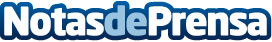 Los comercios locales salen fortalecidos en España durante el Black Friday / Cyber ​​MondayLos comercios de Shopify rompen récords con más de $5.1 mil millones de dólares en ventas globales durante el fin de semana del Black Friday / Cyber ​​Monday. Estas ventas demuestran la resiliencia de las empresas pequeñas e independientes en un contexto cada vez más competitivoDatos de contacto:FJ Communications690813626Nota de prensa publicada en: https://www.notasdeprensa.es/los-comercios-locales-salen-fortalecidos-en Categorias: Nacional Finanzas Marketing Logística E-Commerce Consumo http://www.notasdeprensa.es